Aufgabe:inhaltsbezogene mathematische Kompetenzenallgemeine mathematischeKompetenzenallgemeine mathematischeKompetenzenaußermathematische Anwendungsaufgaben mithilfe von Funktionen lösen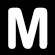 mathematischen Modellen Anwendungssituationen zuordnenDie Anzahl der Bakterien in einer Bakterienpopulation in Abhängigkeit von der Zeit wird durch eine Funktion f im Intervall  beschrieben. Dabei ist t die seit Beobachtungsbeginn vergangene Zeit in Stunden und f(t) die Anzahl der Bakterien in Tausend. Die Abbildung zeigt einen Teil des Graphen der Funktion f.Die Anzahl der Bakterien in einer Bakterienpopulation in Abhängigkeit von der Zeit wird durch eine Funktion f im Intervall  beschrieben. Dabei ist t die seit Beobachtungsbeginn vergangene Zeit in Stunden und f(t) die Anzahl der Bakterien in Tausend. Die Abbildung zeigt einen Teil des Graphen der Funktion f.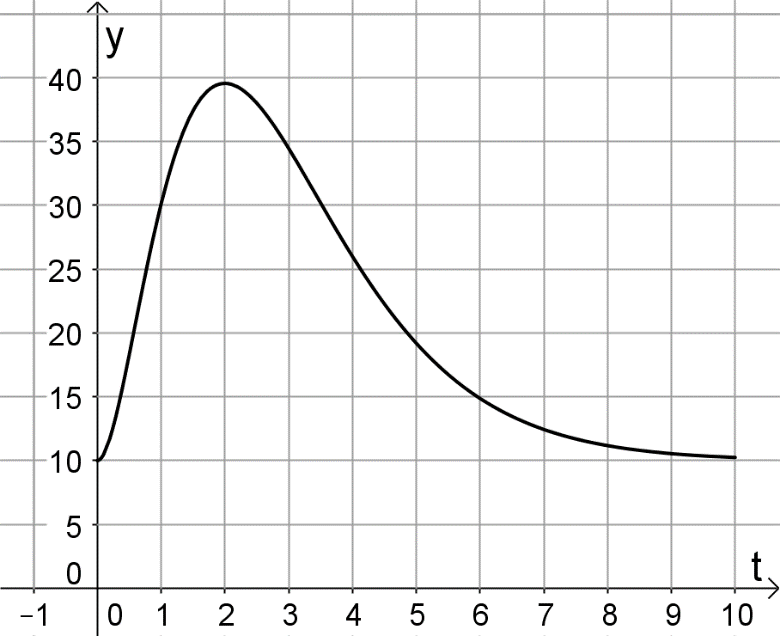 a)Ermitteln Sie die Anzahl der Bakterien in der Population sechs Stunden nach Beobachtungsbeginn.b)Geben Sie ein Zeitintervall an, in dem die Population mindestens 25000 Bakterien enthält.c)Geben Sie an, wann die größte Bakterienanzahl in der Population erreicht wird und geben Sie diese näherungsweise an.d)Interpretieren Sie die Gleichung  im Sachzusammenhang und ermitteln Sie einen Wert t.e)Ermitteln Sie ein Zeitintervall, in dem die mittlere Anzahl der in der Population enthaltenen Bakterien 30000 beträgt.